TRABAJO NO PRESENCIAL MEDIADO POR PROCESOS ACADÉMICOSGimnasio Superior Empresarial BilingüeObjetivo: Identificar aspectos asociados al proyecto de Gobierno escolar a través del material sugerido para gestar ciudadanía en beneficio de nuestra comunidad. Desarrolla las siguientes actividades leyendo la instrucción y ubicando el puntero del Mouse sobre el vínculo, presiona la tecla CTRL y haz clic, para seguir el enlace. Observa el siguiente Video para promover la actividad de gobierno escolar. https://www.youtube.com/watch?v=lH4kvVN_uwk
Observa la siguiente Presentación en Prezi "Gobierno escolar 2023" https://prezi.com/view/9xxv6tnr5lNAv7Lzib3L/Observa el siguiente Video "Gobierno escolar - Gimnasio Superior Empresarial Bilingüe" (adjunto)Gobierno escolar 2.mp4

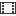 Reflexiona acerca de lo que acabas de observar en los videos y realiza un escrito en el cuaderno de ciencias sociales donde describas la importancia del gobierno escolar, el liderazgo positivo y las responsabilidades que tenemos como integrantes de una comunidad.